Министерство сельского хозяйства российской федерацииРОССИЙСКИЙ ГОСУДАРСТВЕННЫЙ АГРАРНЫЙ УНИВЕРСИТЕТ – МСХА имени К.А. ТИМИРЯЗЕВА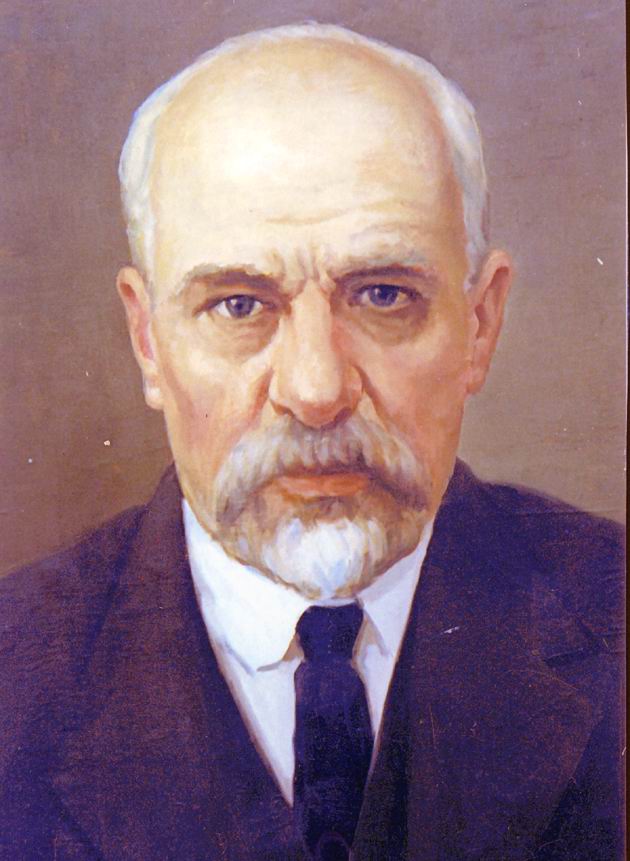 ПРОГРАММА76-й Всероссийской студенческой научно-практической конференции, посвященной 155-летию со дня рождения ВАСИЛИЯ ПРОХОРОВИЧА Горячкина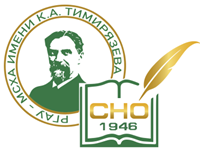 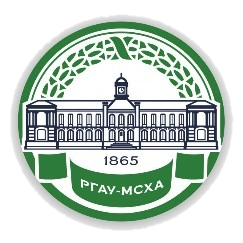 14-17 марта 2023 г.Москва УВАЖАЕМЫЕ КОЛЛЕГИ!	Приглашаем Вас принять участие в работе 76-й Всероссийской студенческой научно-практической конференции, посвященной 155-летию со дня рождения В.П. Горячкина	Итоговое пленарное заседание конференции состоится 17 марта 2023 года в 15:00 часов (очный формат) в 23 корпусе, ауд. № 25 по адресу: 	г. Москва, ул. Лиственничная аллея, д. 7, с. 2	Секционные заседания будут проходить 14-16 марта 2023 года Телефоны:  +7 (499) 976-07-48 (Управление научной и инновационной деятельности);    +7 (985) 929-55-10 (отдел НИР студентов и молодых ученых УНиИД, руководитель студенческого научного общества Оксана Евгеньевна Махнырёва)E-mail:o.komarova@rgau-msha.ruРАБОТА СЕКЦИЙ14-16 марта 2023 годаИНСТИТУТ МЕХАНИКИ И ЭНЕРГЕТИКИ ИМЕНИ В.П. ГОРЯЧКИНАСекция 1: Эффективное использование машинно-тракторного паркаРуководитель секции: д.т.н., профессор А.Г. ЛевшинДата проведения: 15 мартаНачало секции: 15:00Место проведения: корпус 26, ауд. № 426Адрес: 127434, г. Москва, ул. Лиственничная аллея, д. 7Секция 2: Сельскохозяйственные машиныРуководители секции: д.т.н., профессор Н.В. Алдошин, д.с.-х.н., профессор А.А. МанохинаДата проведения: 15 мартаНачало секции: 13:30Место проведения: точка кипения «ТИМИРЯЗЕВКА», зал «Горячкин» (бывший зал «Вавилов»)Адрес: 127434, г. Москва, ул. Лиственничная аллея, д. 2к1, ЦНБ имени Н.И. ЖелезноваСекция 3: Энергоэффективность тягово-транспортных средствРуководители секции: Академик РАН, д.т.н., профессор О.Н. Дидманидзе, д.т.н., профессор Е.П. ПарлюкДата проведения: 15 мартаНачало секции: 13:00Место проведения: корпус 26, ауд. № 225Адрес: 127434, г. Москва, ул. Лиственничная аллея, д. 7Секция 4: Инженерная и компьютерная графикаРуководители секции: д.т.н., доцент Е.Л. Чепурина, ст. преподаватель 
А.С. СвиридовДата проведения: 15 мартаНачало секции: 15:00Место проведения: корпус 23, ауд. № 34Адрес: 127434, г. Москва, ул. Лиственничная аллея, д. 7, стр. 2Секция 5: Материаловедение и технология машиностроения Руководитель секции: д.т.н., профессор С.М. ГайдарДата проведения: 15 мартаНачало секции: 14:30Место проведения: корпус 23, ауд. № 29Адрес: 127434, г. Москва, ул. Лиственничная аллея, д. 7, стр. 2Секция 6: Прикладная механика Руководители секции: д.т.н., профессор С.П. Казанцев, к.т.н., доцент 
Д.М. Скороходов Дата проведения: 14 мартаНачало секции: 15:00Место проведения: корпус 23, ауд. № 18аАдрес: 127434, г. Москва, ул. Лиственничная аллея, д. 7, стр. 2Секция 7: Метрология, стандартизация и управление качеством Руководители секции: д.т.н., профессор О.А. Леонов, д.т.н., профессор 
Н.Ж. ШкарубаДата проведения: 14 мартаНачало секции: 15:00Место проведения: корпус 22, ауд. № 204Адрес: 127434, г. Москва, ул. Прянишникова, д. 14, стр. 7Секция 8: Инноватика в технической эксплуатации технологических машинРуководитель секции: д.т.н., доцент А.С. АпатенкоДата проведения: 15 мартаНачало секции: 14:30Место проведения: корпус 22, ауд. № 104Адрес: 127434, г. Москва, ул. Прянишникова, д. 14, стр. 7Секция 9: Цифровые и роботизированные технологии в животноводстве Руководитель секции: д.т.н., профессор Ю.Г. Иванов Дата проведения: 15 мартаНачало секции: 15:00 Место проведения: корпус 26, ауд. № 427Адрес: 127434, г. Москва, ул. Лиственничная аллея, д. 7Секция 10: Новые технологии и оборудование в системах электроснабжения предприятий Руководители секции: к.т.н., доцент Н.А. Струшкина, д.т.н., профессор 
В.И. Загинайлов Дата проведения: 15 мартаНачало секции: 15:00 Место проведения: корпус 24, ауд. № 102Адрес: 127434, г. Москва, ул. Лиственничная аллея, д. 6Секция 11: Новые технологии и оборудование в электроприводе, электротехнологии и автоматизации технологических процессов Руководитель секции: д.т.н., профессор В.Ф. Сторчевой Дата проведения: 15 мартаНачало секции: 15:00 Место проведения: корпус 24, ауд. № 304Адрес: 127434, г. Москва, ул. Лиственничная аллея, д. 6Секция 12: Современные технологии и оборудование в теплотехнике, гидравлике и энергообеспечении предприятий Руководители секции: к.т.н., доцент Н.Г. Кожевникова, к.т.н. А.В. ДраныйДата проведения: 15 мартаНачало секции: 13:00 Место проведения: корпус 24, ауд. № 201Адрес: 127434, г. Москва, ул. Лиственничная аллея, д. 6Пленарное заседание Института механики и энергетики имени 
В.П. ГорячкинаРуководители: Академик РАН, д.т.н., профессор О.Н. Дидманидзе, д.т.н., профессор Е.П. Парлюк Дата проведения: 16 мартаНачало секции: 14:00 Место проведения: корпус 26, ауд. № 225Адрес: 127434, г. Москва, ул. Лиственничная аллея, д. 7ИНСТИТУТ МЕЛИОРАЦИИ, ВОДНОГО ХОЗЯЙСТВА 
И СТРОИТЕЛЬСТВА ИМЕНИ А.Н. КОСТЯКОВАСекция 1: Экологические проблемы современностиРуководители секции: д.б.н., профессор И.И. Васенев, к.б.н. доцент 
М.В. ТихоноваДата проведения: 16 мартаНачало работы секции: 09:00Место проведения: корпус 6, ауд. № 155Адрес 127434, г. Москва, Тимирязевский проезд, д. 2Секция 2: Агроэкология в 21 веке: проблемы и пути решенияРуководитель секции: д.б.н., профессор Л.В. МосинаДата проведения: 16 мартаНачало работы секции: 09:00Место проведения: корпус 6, ауд. № 154Адрес 127434, г. Москва, Тимирязевский проезд д. 2Секция 3: Актуальные вопросы проектирования и строительства агропромышленных и гражданских объектовРуководитель секции: к.т.н. доцент О.В. МарееваДата проведения: 15 мартаНачало работы секции: 13:00Место проведения: корпус 29, ауд. № 337Адрес 127434, г. Москва, ул. Большая академическая, д. 44 с. 4Секция 4: Гидравлика, гидрология и управление водными ресурсами Руководитель секции: к.т.н., доцент А.В. ПерминовДата проведения: 15 мартаНачало работы секции: 14:30Место проведения: корпус 28, ауд. № 137Адрес 127434, г. Москва, ул. Прянишникова, д. 19Секция 5: Техносферная безопасностьРуководитель секции: д.т.н., доцент В.Г. БорулькоДата проведения: 15 мартаНачало работы секции: 11:00Место проведения: корпус 28, ауд. № 318Адрес 127434, г. Москва, ул. Прянишникова, д. 19Секция 6: Современные аспекты моделирования систем и процессов Руководители секции: к.т.н., доцент М.С. Палиивец, к.с.-х.н., доцент 
О.Н. Ивашова Дата проведения: 15 мартаНачало работы секции: 15:00Место проведения: корпус 29, ауд. № 224Адрес: 127434, г. Москва, ул. Большая Академическая, д. 44 с. 3Секция 7: Экспертиза и управление недвижимостьюРуководитель секции: проф., д.т.н., П.А. МихеевДата проведения: 15 мартаНачало работы секции: 13:00Место проведения: корпус 29, ауд. № 304Адрес 127434, г. Москва, ул. Большая академическая, д. 44 с. 4Секция 8: Мелиорация и землеустройство Руководитель секции: академик РАН, д.с-х.-н., профессор Н.Н. ДубенокДата проведения:15 марта Начало работы секции: 14:00 Место проведения: корпус 29, ауд. № 415Адрес 127434, г. Москва, ул. Прянишникова, д. 44Секция 9: Лесное делоРуководитель секции: академик РАН, д.с-х.-н., профессор Н.Н. ДубенокДата проведения: 14 марта Начало работы секции: 14:00 Место проведения: корпус 13, ауд. № 1Адрес 127434, г. Москва, ул. Прянишникова, д. 17Секция 10: Научные исследования в области мелиоративных и строительных работРуководитель секции: д.т.н., профессор В.И. БалабановДата проведения: 15 марта Начало работы секции: 13:00 Место проведения: корпус 29, ауд. № 227Адрес 127434, г. Москва, ул. Большая академическая, д. 44 с. 4Секция 11: Цифровизация инженерных систем в АПКРуководитель секции: к.т.н., доцент М.С. АлиДата проведения: 15 марта Начало работы секции: 12:00 Место проведения: корпус 29, ауд. № 244Адрес 127434, г. Москва, ул. Большая академическая, д. 44 с. 4Секция 12: Физические и физико-химические процессы в сельском хозяйствеРуководитель секции: к.ф-м.н., доцент Н.А. Коноплин Дата проведения: 14 марта Начало работы секции: 15:00 Место проведения: корпус 28, ауд. № 304Адрес 127434, г. Москва, ул. Прянишникова, д. 19Секция 13: Гидротехническое строительствоРуководитель секции: д.т.н., профессор Н.В. ХановДата проведения: 15 марта Начало работы секции: 12:00 Место проведения: корпус 29, ауд. № 248Адрес 127434, г. Москва, ул. Большая академическая, д. 44 с. 4Пленарное  заседание  института мелиорации, водного хозяйства и строительства имени А.Н. КостяковаРуководители секции: к.т.н., доцент  Бенин Д.М.,                                        к.т.н., доцент Мочунова Н.А.Дата проведения: 16 марта 2023 г., Начало работы секции: 14-30 час.,Место проведения: корпус 29, ауд. № 227Адрес 127550 г. Москва, ул. Большая академическая, д. 44 с4ИНСТИТУТ ЭКОНОМИКИ И УПРАВЛЕНИЯ АПКСекция 1.1: Бухгалтерский учет и налогообложение в цифровой экономикеРуководитель секции: д.э.н., профессор Л.И. ХоружийДата проведения: 15 мартаНачало работы секции: 13:00Место проведения: корпус 2, ауд. № 101Адрес 127434, г. Москва, ул. Лиственничная аллея, д. 4Секция 1.2: Современные тенденции управления финансово-кредитным механизмом в АПК РоссииРуководитель секции: д.э.н., профессор Н.Ф. ЗарукДата проведения: 14 мартаНачало работы секции: 14:00Место проведения: корпус 2, ауд. № 101Адрес 127434, г. Москва, ул. Лиственничная аллея, д. 4Секция 2: Математика и приложенияРуководитель секции: к.пед.н. доцент А.С. ПрудкийДата проведения: 15 мартаНачало работы секции: 15:00Место проведения: корпус №1, ауд. № 407Адрес 127434, г. Москва, ул. Лиственничная аллея, д. 4аСекция 3.1: Современный англоязычный социокультурный дискурсРуководитель секции: к.филол.н., доцент Г.В. Порческу Дата проведения: 15 мартаНачало работы секции: 13:00Место проведения: ЦНБ имени Н.И. Железнова, Точка Кипения «ТИМИРЯЗЕВКА», Зал «Чаянов»Адрес 127434, г. Москва, Лиственничная аллея, д. 2, к. 1Секция 3.2: Английский язык в сфере профессиональной и научной-исследовательской коммуникацииРуководитель секции: к.пед.н., доцент А.Ю. Алипичев Дата проведения: 15 мартаНачало работы секции: 11:00Место проведения: корпус 15, ауд. № 202Адрес 127434, г. Москва, ул. Верхняя аллея, д. 4Секция 3.3: Романо-германские и русский языки как средство межкультурной коммуникацииРуководитель секции: к.филол.н., доцент А.А. Зайцев Дата проведения: 15 мартаНачало работы секции: 11:00Место проведения: корпус 12, ауд. № 218Адрес 127434, г. Москва, ул. Лиственничная аллея, д. 2Секция 4: Актуальные вопросы историиРуководитель секции: д.и.н., доцент А.Б. ОришевДата проведения: 14 мартаНачало работы секции: 13:00Место проведения: корпус 1, ауд. № 407Адрес 127434, г. Москва, ул. Верхняя аллея, д. 4а Секция 5: Инновационные технологии и решения развития агробизнесаРуководитель секции: д.э.н., доцент Т.М. ВорожейкинаДата проведения: 15 мартаНачало работы секции: 15:00Место проведения: корпус 2, ауд. № 311Адрес 127434, г. Москва, ул. Лиственничная аллея, д. 4.Секция 6: Педагогика и психологияРуководитель секции: д.п.н., профессор П.Ф. КубрушкоДата проведения: 15 мартаНачало работы секции: 13:00Место проведения: корпус 27, ауд. № 215.Адрес 127434, г. Москва, ул. Тимирязевская, д. 58 Секция 7.1: Актуальные вопросы мировой экономики и внешнеэкономической деятельностиРуководитель секции: к.э.н., доцент Р.Р. МухаметзяновДата проведения: 15 мартаНачало работы секции: 11:00Место проведения: корпус 1, ауд. № 504Адрес: 127434, г. Москва, ул. Лиственничная аллея, д. 4аСекция 7.2: Микро- и макроэкономические векторы развития экономики России: тенденции и перспективыРуководитель секции: к.э.н., доцент М.Н. Бесшапошный Дата проведения: 15 мартаНачало работы секции: 15:00Место проведения: корпус 1, ауд. № 416Адрес: 127434, г. Москва, ул. Верхняя аллея, д. 4 аСекция 7.3: Тренды и тенденции развития прикладной аграрной экономикиРуководитель секции: к.э.н., доцент Г.К. ДжанчароваДата проведения: 15 мартаНачало работы секции: 15:00Место проведения: корпус 1, ауд. № 413Адрес: 127434, г. Москва, ул. Верхняя аллея, д. 4 аСекция 8: Цифровые экосистемы в АПКРуководитель секции: д.э.н., профессор Е.В. ХудяковаДата проведения: 15 мартаНачало работы секции: 11:00Место проведения: корпус 1, ауд. № 201Адрес: 127434, г. Москва, ул. Верхняя аллея, д. 4 аСекция 9: Русский язык как средство профессиональной коммуникацииРуководитель секции: к.ф.н., доцент О.В. Цибизова Дата проведения: 15 мартаНачало работы секции: 10:00Место проведения: Блок А Адрес: 127434, г. Москва, Дмитровское шоссе, д. 47, стр. 3Секция 10: Актуальные проблемы сферы коммуникации и туризмаРуководитель секции: к.ф.н., доцент Е.В. ГнездиловаДата проведения: 16 мартаНачало работы секции: 13:00Место проведения: корпус 6, ауд. № 250Адрес: 127434, г. Москва, Тимирязевский пр., д. 2Секция 11.1: Статистика и наука о данных Руководитель секции: к.э.н., доцент А.Е. ХаритоноваДата проведения: 14 мартаНачало работы секции: 16:30Место проведения: корпус 1, ауд. № 407Адрес: 127434, г. Москва, ул. Верхняя аллея, д. 4 аСекция 11.2: Компьютерные науки и машинное обучениеРуководитель секции: к.э.н., доцент В.В. ДемичевДата проведения: 14 мартаНачало работы секции: 16:30Место проведения: корпус 1, ауд. № 416Адрес: 127434, г. Москва, ул. Верхняя аллея, д. 4 аСекция 11.3: Modern Areas of Statistical and Data Science Research (рабочий язык – английский)Руководитель секции: к.э.н., доцент М.В. КагироваДата проведения: 15 мартаНачало работы секции: 16:30Место проведения: корпус 1, ауд. № 407Адрес: 127434, г. Москва, ул. Верхняя аллея, д. 4 аСекция 12: Актуальные вопросы управленияРуководитель секции: д.э.н, профессор В.М. КошелевДата проведения: 14 мартаНачало работы секции: 15:00Место проведения: корпус 1, ауд. № 502Адрес 127434, г. Москва, ул. Верхняя аллея, д. 4аСекция 13: Актуальные проблемы современной философииРуководитель секции: д.филос.н., доцент А.А. МамедовДата проведения: 14 мартаНачало работы секции: 13:00Место проведения: корпус 1, ауд. № 504Адрес 127434, г. Москва, ул. Верхняя аллея, д. 4аСекция 14.1: Актуальные вопросы экономико-правового обеспечения экономической безопасностиРуководитель секции: к.э.н., доцент В.В. РахаеваДата проведения: 15 мартаНачало работы секции: 15:00Место проведения: корпус 2, ауд. № 318Адрес 127434, г. Москва, ул. Лиственничная аллея, д. 4Секция 14.2: Правовые аспекты «зелёной» экономикиРуководитель секции: к.ю.н., доцент Т.С. ЛебедеваДата проведения: 15 мартаНачало работы секции: 15:00Место проведения: корпус 28, ауд. № 211Адрес 127434, г. Москва, ул. Прянишникова, д. 19Секция 15: Инновационная экономика и ESG – трансформация бизнесаРуководитель секции: д.э.н., доцент Ю.В. ЧутчеваДата проведения: 15 мартаНачало работы секции: 15:00Место проведения: корпус 1, ауд. № 315Адрес 127434, г. Москва, ул. Верхняя аллея, д. 4аПленарное заседание Института экономики и управления АПК: секция экономических наукРуководители: д.э.н., профессор Л.И. Хоружий, к.э.н., доцент Ю.Н. РоманцеваДата проведения: 16 мартаНачало работы: 13:00Место проведения: Точка кипения «ТИМИРЯЗЕВКА», зал «Вавилов»Адрес: 127434, г. Москва, Лиственничная аллея, д. 2, к. 1Пленарное заседание Института экономики и управления АПК: секция общественных наукРуководители: д.филос.н., доцент А.А. Мамедов, д.и.н., доцент А.Б. Оришев  Дата проведения: 16 мартаНачало работы: 13:00Место проведения: Точка кипения «ТИМИРЯЗЕВКА», зал «Тимирязев»Адрес: 127434, г. Москва, Лиственничная аллея, д. 2, к. 1ИНСТИТУТ АГРОБИОТЕХНОЛОГИИСекция 1: Агрохимия, биохимия и радиологияРуководители секции: д.с.-х.н., профессор А.Н. Налиухин, к.б.н., доцент В.М Лапушкин Дата проведения: 14 мартаНачало работы секции: 13:00Место проведения: корпус 17, ауд. ФосагроАдрес: 127434, г. Москва, ул. Тимирязевская, д. 55Секция 2: Актуальные проблемы микробиологии и иммунологииРуководители секции: к.б.н., доцент О.В. Селицкая, д.б.н., доцент А.В. КозловДата проведения: 14 мартаНачало работы секции: 15:00Место проведения: корпус 9, ауд. № 231Адрес: 127434, г. Москва, ул. Тимирязевская, д. 52Секция 3: Биотехнология и молекулярная биология, посвященная 
170-летию со дня рождения А. КосселяРуководитель секции: к.б.н., доцент М.Ю. Чередниченко Дата проведения: 15 мартаНачало работы секции: 10:00Место проведения: корпус 3, ауд. № 102Адрес: 127434, г. Москва, ул. Лиственничная аллея, д. 3Секция 4: Генетика, селекция и семеноводствоРуководитель секции: д.б.н. В.В. Пыльнев Дата проведения: 15 мартаНачало работы секции: 10:00Место проведения: корпус 37, ауд. СП 1.Адрес: 127434, г. Москва, ул. Прянишникова, д. 37Секция 5: ГидрометеорологияРуководители секции: д.c-х.н, профессор А.И. Белолюбцев,  к.геогр.н., доцент И.Ф. АсаулякДата проведения: 14 мартаНачало работы секции: 10:00Место проведения: корпус 18, ауд. М-1Адрес: 127434, г. Москва, ул. Прянишникова, д. 12Секция 6: Защита растенийРуководитель секции: д.б.н., профессор В.В. ГриценкоДата проведения: 15 мартаНачало работы секции: 15:00Место проведения: корпус 12, ауд. № 118Адрес: 127434, г. Москва, ул. Лиственничная аллея, д. 2Секция 7: Земледелие в условиях современного производстваРуководитель секции: д.с.-х.н., профессор А.И. БеленковДата проведения: 15 мартаНачало работы секции: 11:00Место проведения: корпус 3, ауд. № 311Адрес: 127434, г. Москва, ул. Лиственничная аллея, д. 3Секция 8: История и методология биотехнологии, посвященная 115-летию со дня рождения Ф. СкугаРуководитель секции: к.б.н., доцент М.Ю. Чередниченко Дата проведения: 16 мартаНачало работы секции: 10:00Место проведения: корпус 3, ауд. № 102Адрес: 127434, г. Москва, ул. Лиственничная аллея, д. 3Секция 9: Почвоведение, геология и ландшафтоведениеРуководители секции: д.б.н., проф. В.Д. Наумов, д.б.н., доцент Б.А. БорисовДата проведения: 14 мартаНачало работы секции: 13:00Место проведения: корпус 17 новый, ауд. № 214Адрес: 127434, г. Москва, ул. Прянишникова, д. 6Секция 10: Растениеводство, посвященная 190-летию со дня рождения 
И.А. СтебутаРуководители секции: заведующий кафедрой растениеводства и луговыхэкосистем, д.с.-.х.н. А.В. Шитикова, к.с.-х.н, ассистент С.А. ЗапиваловДата проведения: 14 мартаНачало работы секции: 10:00Место проведения: корпус 3, ауд. № 209Адрес: 127434, г. Москва, Лиственничная аллея, д. 3Секция 11: Луговодство и кормопроизводствоРуководители секции: д.с.-.х.н., профессор Н.Н. Лазарев, к.с.-х.н., ассистент 
Е.М. Куренкова Дата проведения: 14 мартаНачало работы секции: 13:00Место проведения: корпус 3, ауд. № 209Адрес: 127434, г. Москва, Лиственничная аллея, д. 3Секция 12: Юный аграрий (школьники)Руководители секции: к.с.-.х.н. А.В. Константинович, ассистент А.В. ВоршеваДата проведения: 15 мартаНачало работы секции: 10:00Место проведения: корпус 3, ауд. № 209Адрес: 127434, г. Москва, ул. Лиственничная аллея, д. 3Секция 13: Современная физиология растений - теоретическая основа прорывных растениеводческих технологийРуководители секции: д.б.н., профессор И.Г. Тараканов, ассистент 
А.А. АнисимовДата проведения: 15 мартаНачало работы секции: 13:00Место проведения: корпус 12, ауд. № 325Адрес: 127434, г. Москва, ул. Лиственничная аллея, д. 2.Пленарное заседание Института агробиотехнологииРуководители: к.с.-х.н., доцент Д.А. Рябов, к.б.н. Н.В. МинаевДата проведения: 16 мартаНачало работы: 15:00Место проведения: корпус 17, ауд. ФосагроАдрес: 127550 г. Москва, ул. Прянишникова, д. 6ИНСТИТУТ ЗООТЕХНИИ И БИОЛОГИИСекция 1: Выдающиеся деятели науки в области зоотехнии и биологииРуководитель секции: Академик РАН, д.с.-х.н. Ю.А. ЮлдашбаевДата проведения: 16 мартаНачало работы секции: 10:00Место проведения: корпус 5, конференц-залАдрес: 127434, г. Москва, ул. Тимирязевская, д. 48Секция 2: Актуальные проблемы ветеринарной медицины Руководитель секции: д.в.н., доцент Г.П. Дюльгер Дата проведения: 14 мартаНачало работы секции: 10:00Место проведения: корпус 4, ауд. 166Адрес: 127434, г. Москва, ул. Пасечная, д. 2Секция 3: Актуальные вопросы ветеринарно-санитарной экспертизы и биобезопасности Руководитель секции: к.с.-х.н., доцент А.Э. Семак Дата проведения: 14 мартаНачало работы секции: 10:00Место проведения: корпус 12, ауд. 315Адрес: 127434, г. Москва, ул. Лиственничная аллея, д. 2Секция 4: ЗоологияРуководитель секции: к.б.н., доцент А.А. Кидов Дата проведения: 14 мартаНачало работы секции: 10:00Место проведения: корпус 16, ауд. 210Адрес: 127434, г. Москва, ул. Тимирязевская, д. 44Секция 5: Зоокультура и кинология Руководитель секции: к.б.н., доцент А.А. Кидов Дата проведения: 15 мартаНачало работы секции: 10:00Место проведения: корпус 16, ауд. 210Адрес: 127434, г. Москва, ул. Тимирязевская, д. 44Секция 6: Коневодство Руководитель секции: д.с.-х.н., профессор В.А. Демин Дата проведения: 15 мартаНачало работы секции: 10:00Место проведения: конноспортивный комплекс, кафедра коневодства Адрес: 127434, г. Москва, ул. Верхняя аллея, д. 5Секция 7: Современные аспекты нормированного кормления животныхРуководитель секции: д.б.н., профессор Н.П. Буряков Дата проведения: 16 мартаНачало работы секции: 10:00Место проведения: корпус 11, ауд. 106Адрес: 127434, г. Москва, ул. Тимирязевская, д. 54Секция 8: Актуальные вопросы использования кормовых средств в животноводстве Руководитель секции: д.с-х.н., доцент В.Г. Косолапова  Дата проведения: 16 мартаНачало работы секции: 10:00Место проведения: корпус 11, ауд. 110Адрес: 127434, г. Москва, ул. Тимирязевская, д. 54Секция 9: Генетика, биотехнология и разведение животных Руководитель секции: д.б.н., профессор М.И. Селионова Дата проведения: 16 мартаНачало работы секции: 10:00Место проведения: корпус 9, ауд. 208Адрес: 127434, г. Москва, ул. Тимирязевская, д. 52Секция 10: Пчеловодство и аквакультура  Руководитель секции: д.б.н., профессор А.Г. Маннапов Дата проведения: 16 мартаНачало работы секции: 11:00Место проведения: корпус 33, ауд. 21Адрес: 127434, г. Москва, ул. Пасечная, д. 1Секция 11: Частная зоотехния Руководитель секции: профессор РАН, д.с.-х.н. О.В. Иванова Дата проведения: 16 мартаНачало работы секции: 9:00Место проведения: корпус 9, ауд. 125Адрес: 127434, г. Москва, ул. Тимирязевская, д. 52Секция 12: Биологические основы животноводстваРуководитель секции: д.б.н., доцент Д.А. Ксенофонтов  Дата проведения: 15 мартаНачало работы секции: 13:00Место проведения: корпус 9, ауд. 220Адрес: 127434, г. Москва, ул. Тимирязевская, д. 52Пленарное заседание Института зоотехнии и биологииРуководители: Академик РАН, д.с.-х.н. Ю.А. Юлдашбаев, к.с.-х.н. 
В.В. МалородовДата проведения: 16 мартаНачало работы секции: 14:00Место проведения: корпус 5, конференц-залАдрес: 127434, г. Москва, ул. Тимирязевская, д. 48ИНСТИТУТ САДОВОДСТВА И ЛАНДШАФТНОЙ АРХИТЕКТУРЫСекция 1: БотаникаРуководители секции: д.б.н., профессор И.А. Савинов, д.б.н., доцент 
Е.Ю. ЕмбатуроваДата проведения: 15 мартаНачало работы секции: 15:00Место проведения: корпус 17н, ауд. № 403Адрес: 127434, г. Москва, ул. Тимирязевская, д. 55Секция 2: Селекция, генетика и биотехнология растенийРуководители секции: д.с.х.н., профессор С.Г. Монахос, к.с.-х.н., доцент 
А.А. Миронов.Дата проведения: 15 мартаНачало работы секции: 14:45Место проведения: корпус 30, ауд. № 207Адрес: 127434, г. Москва, ул. Пасечная, д. 5, стр. 2Секция 3: Овощеводство и лекарственные растенияРуководители секции: д.с-х.н., профессор Е.Л. Маланкина, к.с.-х.н., доцент 
М.Е. Дыйканова Дата проведения: 14 мартаНачало работы секции: 14:30Место проведения: корпус 19, ауд. № 209Адрес: 127434, г. Москва, ул. Пасечная, д. 5, стр. 62Дистанционное участие: https://events.webinar.ru/timacad/953359765 Секция 4: Ландшафтная архитектураРуководители секции: ст. преподаватель К.И. ПироговаДата проведения: 15 мартаНачало работы секции: 10:00Место проведения: корпус 17н, ауд. № 505Адрес: 127434, г. Москва, ул. Тимирязевская, д. 55Секция 5: Садово-парковое и ландшафтное строительство Руководитель секции: к.б.н., доцент А.И. ДовганюкДата проведения: 14 мартаНачало работы секции: 16:00Место проведения: корпус 17н, кафедра ландшафтной архитектурыАдрес: 127434, г. Москва, ул. Тимирязевская, д. 55Секция 6: Плодоводство, виноградарство и виноделиеРуководители секции: д.с.-х.н., профессор А.К. Раджабов, к.с.х.н., зав. кафедрой А.В. СоловьевДата проведения: 15 мартаНачало работы секции: 14:55Место проведения: корпус 17н, ауд. № 412Адрес: 127434, г. Москва, ул. Тимирязевская, д. 55Секция 7: Декоративное садоводство и газоноведение Руководители секции: к.с.-х.н. Е.А. Козлова, асс. И.И. ГолоктионовДата проведения: 15 мартаНачало работы секции: 10:00Место проведения: корпус 17н, ауд. № 311Адрес: 127434, г. Москва, ул. Тимирязевская, д. 55Пленарное заседание Института садоводства и ландшафтной архитектурыРуководители: д.с.-х.н., профессор А.К. Раджабов, к.с.-х.н., доцент 
А.А. МироновДата проведения: 16 мартаНачало работы секции: 14:55Место проведения: корпус 17н, ауд. № 313Адрес: 127550 г. Москва, ул. Тимирязевская, д. 55ТЕХНОЛОГИЧЕСКИЙ ИНСТИТУТСекция 1: Передовые технологии хранения и переработки растительной продукции Руководители секции: к.с.-х.н., доцент С.А. Масловский, к.б.н., доцент 
Т.А. Толмачева Дата проведения: 14 мартаНачало работы секции: 13:00Место проведения: корпус 25, ауд. № 5Адрес: 127434, г. Москва, ул. Лиственничная аллея, д. 16а, к. 2Секция 2: Современные технологии переработки продукции животноводстваРуководители секции: д.с.-х.н., профессор С.А. Грикшас, д.т.н., профессор О.Н. Красуля, к.б.н., доцент П.А. Кореневская Дата проведения: 15 мартаНачало работы секции: 11:00Место проведения: корпус 25, ауд. № 5Адрес: 127434, г. Москва, ул. Лиственничная аллея, д. 16а, к. 2Секция 3: Инновационные технологические процессы переработки пищевой и сельскохозяйственной продукцииРуководители секции: д.т.н., профессор И.А. Бакин, ассистент Н.А. Карпова Дата проведения: 14 мартаНачало работы секции: 13:00Место проведения: корпус 1, ауд. № 102Адрес: 127434, г. Москва, ул. Верхняя аллея, д. 4 аСекция 4: Безопасность и качество сельскохозяйственного сырья и продовольствия Руководители секции: д.т.н., профессор Н.И. Дунченко, к.т.н., доцент Е.С. Волошина, к.т.н., доцент В.С. Янковская Дата проведения: 15 мартаНачало работы секции: 10:55Место проведения: корпус 1, ауд. № 303Адрес: 127434, г. Москва, ул. Верхняя аллея, д. 4 аСекция 5: Актуальные проблемы товароведения в современных условиях Руководители секции: к.т.н., доцент С.В. Купцова, к.т.н., доцент К.В. Михайлова, ст. преподаватель М.А. Гинзбург Дата проведения: 15 мартаНачало работы секции: 13:00Место проведения: корпус 1, ауд. № 210Адрес: 127434, г. Москва, ул. Верхняя аллея, д. 4 аПленарное заседание Технологического института Руководители: - д.т.н, профессор С.А. Бредихин., д.т.н., профессор И.А.Бакин, д.с-х.н., профессор С.А. Грикшас, к.с-.н., доцент, С.А.Масловский, д.т.н., профессор Н.И.ДунченкоДата проведения: 16 мартаНачало работы секции: - 16:00Место проведения: - 1 учебный корпус, 102 аудиторияАдрес:  - 127434 г. Москва, Лиственничная аллея, д.4АВОЕННЫЙ УЧЕБНЫЙ ЦЕНТРСекция военного учебного центра Руководитель секции: д.т.н., профессор М.Ю. КонкинДата проведения: 16 мартаНачало работы секции: 16:00 ч.Место проведения: корпус 26 ауд. № 329 Адрес: 127550 г. Москва, ул. Лиственничная аллея д. 7.КАФЕДРА ФИЗИЧЕСКОЙ КУЛЬТУРЫСекция: Физическая культура и спорт в образовательном пространстве современного вузаРуководители секции: к.п.н., доцент Э.В. Маркин, к.п.н., доцент 
О.Н. Никифорова, к.э.н., доцент А.Н. Мелентьев Дата проведения: 16 мартаНачало работы секции: 10:30Место проведения: Точка кипения «ТИМИРЯЗЕВКА», аудитория 312Адрес: 127434, г. Москва, Лиственничная аллея, д. 2, к. 1ИТОГОВОЕ ПЛЕНАРНОЕ ЗАСЕДАНИЕ76-й Всероссийской студенческой научно-практической конференции, посвященной 155-летию со дня рождения В.П. Горячкина Дата проведения заключительного пленарного заседания: 17 мартаНачало работы итогового пленарного заседания: 15:00Место проведения: 23 корпус, ауд. № 25Адрес: 127434, г. Москва, ул. Лиственничная аллея, д. 7, с. 2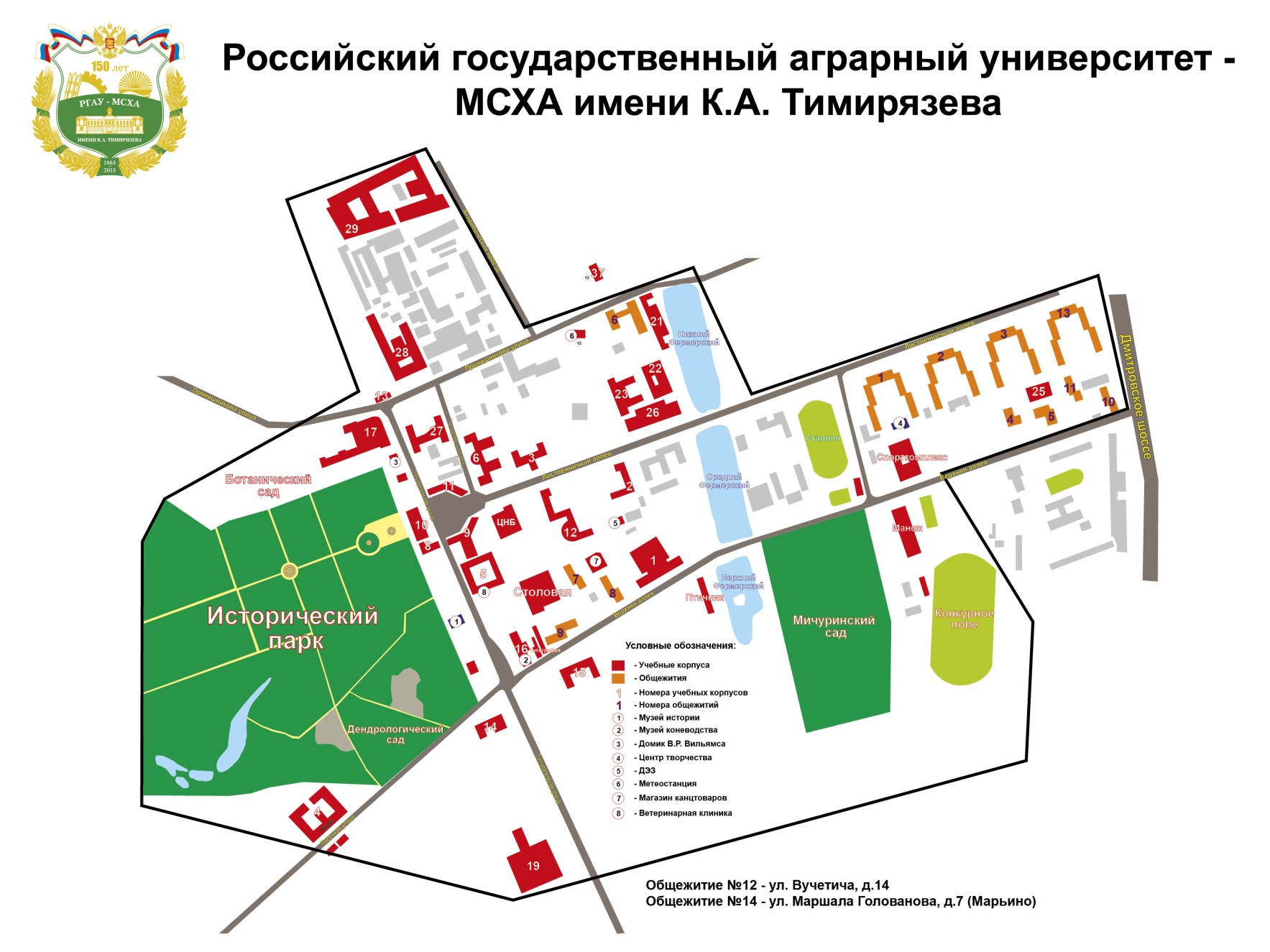 Проезд:Ст. метро «Савеловская», далее автобусами 72, 87, ст. метро «Тимирязевская», «Дмитровская» далее трамваем 27 до остановки «Академия имени К.А. Тимирязева» или ст. метро «Петровско - Разумовская», далее пешком.